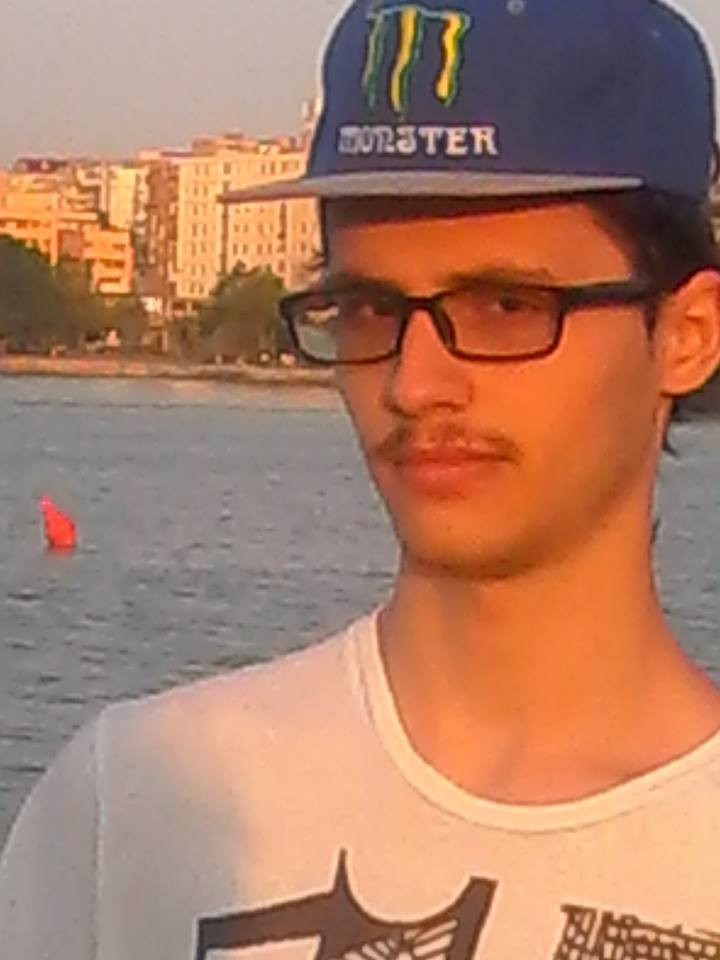 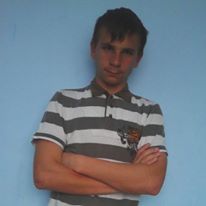 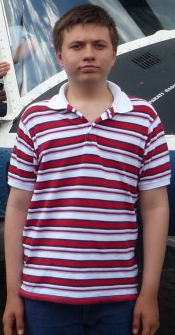 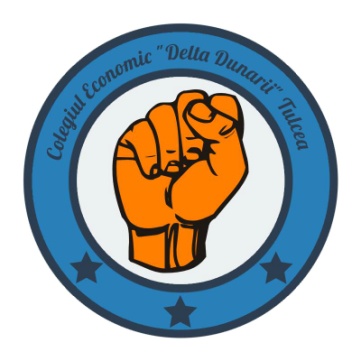 UMBREAKINGColegiul Economic Delta Dunarii TulceaMARIAN- Florin GabrielPopa LiviuStarus SilviuMarian Florin - GabrielVarsta 17             Oras TulceaElev la Colegiul Economic Delta DunariiClasa a 11-aStarus SilviuVarsta 17             Oras TulceaElev la Colegiul Economic Delta DunariiClasa a 11-aPopa LiviuVarsta 17             Oras TulceaElev la Colegiul Economic Delta DunariiClasa a 11-aUMBREAKING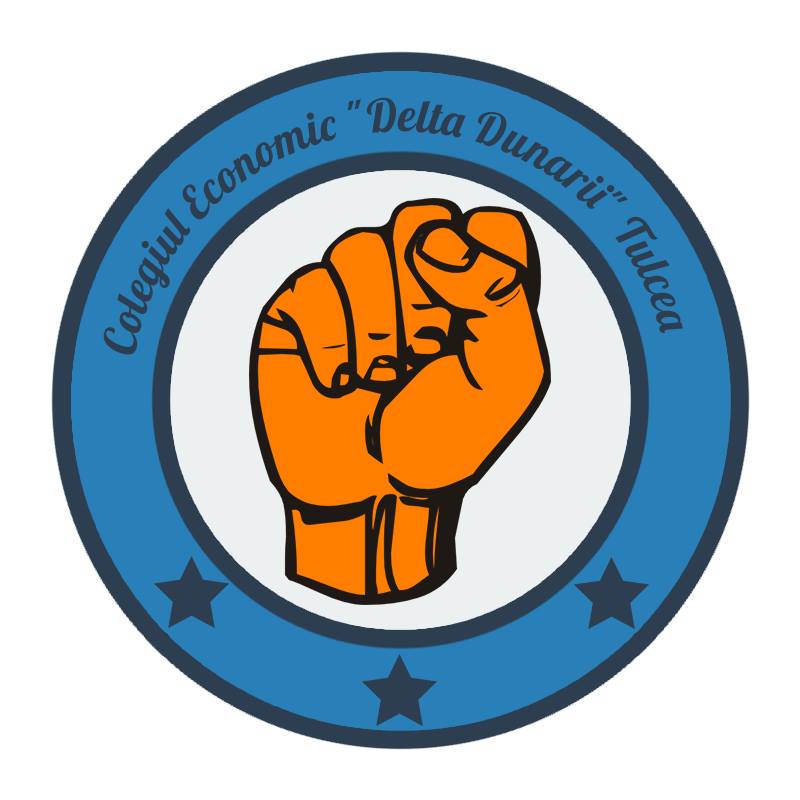 